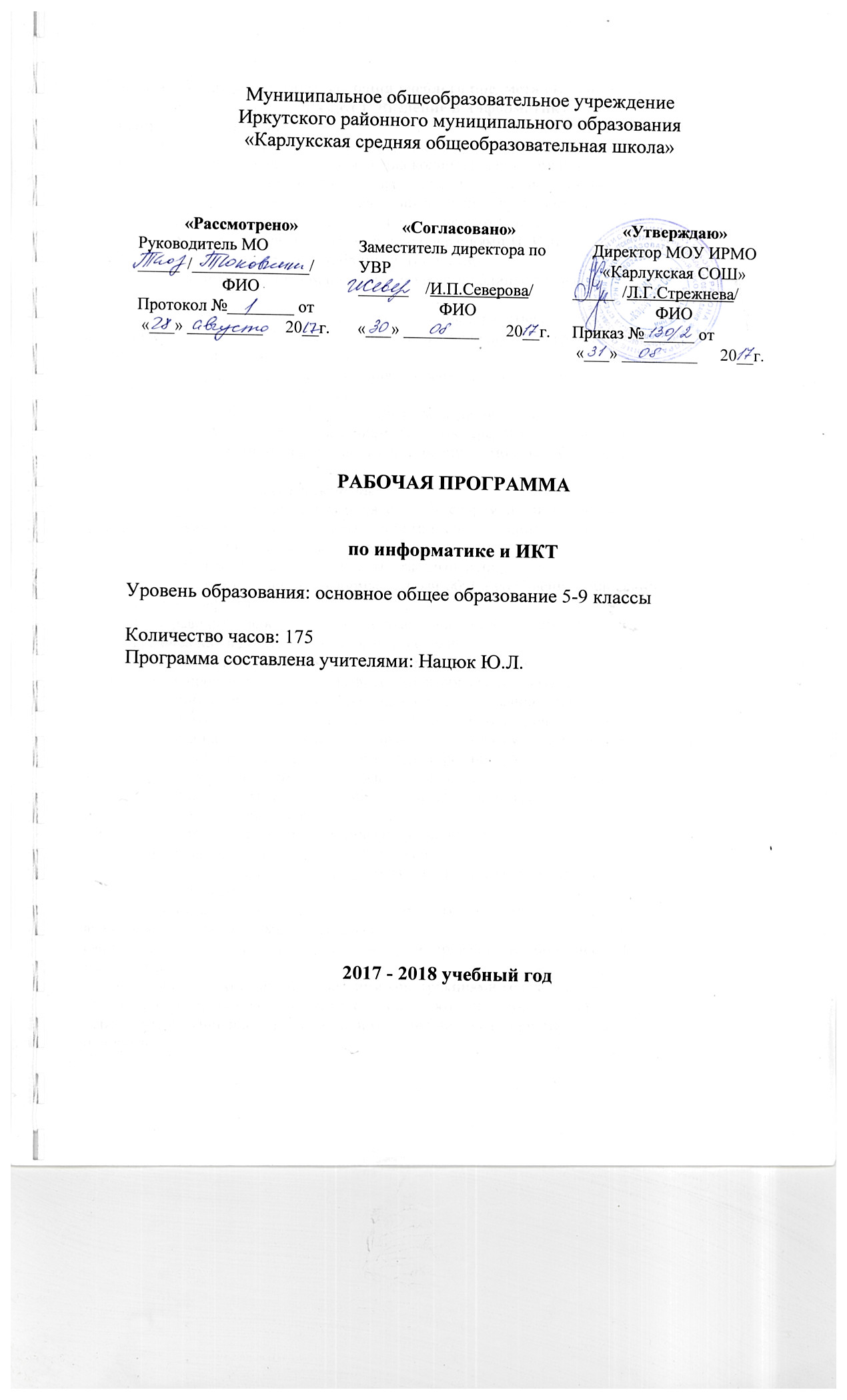 Планируемые результаты изучения учебного предмета «Информатика и ИКТ»Раздел 1. Введение в информатикуВыпускник научится:•        декодировать и кодировать информацию при заданных правилах кодирования;•        оперировать единицами измерения количества информации;•        оценивать количественные  параметры информационных объектов и процессов (объём памяти, необходимый для хранения информации; время передачи информации и др.);•        записывать в двоичной системе целые числа от 0 до 256;•        составлять логические выражения с операциями И, ИЛИ, НЕ; определять значение логического выражения; строить таблицы истинности;•        анализировать информационные модели (таблицы, графики, диаграммы, схемы и др.);•        перекодировать информацию из одной пространственно-графической или знаково-символической формы в другую, в том числе использовать графическое представление (визуализацию) числовой информации;•        выбирать форму представления данных (таблица, схема, график, диаграмма) в соответствии с поставленной задачей;•        строить простые информационные модели объектов и процессов из различных предметных областей с использованием типовых средств (таблиц, графиков, диаграмм, формул и пр.), оценивать адекватность построенной модели объекту-оригиналу и целям моделирования.Выпускник получит возможность:•        углубить и развить представления о современной научной картине мира, об информации как одном из основных понятий современной науки, об информационных процессах и их роли в современном мире;•        научиться определять мощность алфавита, используемого для записи сообщения;•        научиться оценивать информационный объём сообщения, записанного символами произвольного алфавита•        переводить небольшие десятичные числа из восьмеричной и шестнадцатеричной системы счисления в десятичную систему счисления;•        познакомиться с тем, как информация представляется в компьютере, в том числе с двоичным кодированием текстов, графических изображений, звука;•        научиться решать логические задачи с использованием таблиц истинности;•        научиться решать логические задачи путем составления логических выражений и их преобразования с использованием основных свойств логических операций.•        сформировать представление о моделировании как методе научного познания; о компьютерных моделях и  их использовании для исследования объектов окружающего мира;•        познакомиться с примерами использования графов и деревьев  при описании реальных объектов и процессов•        научиться строить математическую   модель задачи – выделять исходные данные и результаты, выявлять соотношения между ними.Раздел 2. Алгоритмы и начала программированияВыпускник научится:•        понимать смысл понятия «алгоритм» и широту сферы его применения; анализировать предлагаемые последовательности команд на предмет наличия у них таких свойств алгоритма как дискретность, детерминированность, понятность, результативность, массовость;•        оперировать алгоритмическими конструкциями «следование», «ветвление», «цикл» (подбирать алгоритмическую конструкцию, соответствующую той или иной ситуации; переходить от записи алгоритмической конструкции на алгоритмическом языке к блок-схеме и обратно);•        понимать термины «исполнитель», «формальный исполнитель», «среда исполнителя», «система команд исполнителя» и др.; понимать ограничения, накладываемые средой исполнителя и системой команд, на круг задач, решаемых исполнителем;•        исполнять линейный алгоритм для формального исполнителя с заданной системой команд;•        составлять линейные алгоритмы, число команд в которых не превышает заданное;•        ученик научится исполнять записанный на естественном языке алгоритм, обрабатывающий цепочки символов.•        исполнять линейные алгоритмы, записанные на алгоритмическом языке.•        исполнять алгоритмы c ветвлениями, записанные на алгоритмическом языке;•        понимать правила записи  и выполнения алгоритмов, содержащих цикл с параметром или цикл с условием продолжения работы;•        определять значения переменных после исполнения простейших циклических алгоритмов, записанных на алгоритмическом языке;•        разрабатывать и записывать на языке программирования короткие алгоритмы, содержащие базовые алгоритмические конструкции.Выпускник получит возможность научиться:•        исполнять алгоритмы, содержащие  ветвления  и повторения, для формального исполнителя с заданной системой команд;•        составлять все возможные алгоритмы фиксированной длины для формального исполнителя с заданной системой команд;•         определять количество линейных алгоритмов, обеспечивающих решение поставленной задачи, которые могут быть составлены для формального исполнителя с заданной системой команд;•        подсчитывать количество тех или иных символов в цепочке символов, являющейся результатом работы алгоритма;•        по данному алгоритму определять, для решения какой задачи он предназначен;•        исполнять записанные на алгоритмическом языке циклические алгоритмы обработки одномерного массива чисел (суммирование всех элементов массива; суммирование элементов массива с определёнными индексами; суммирование элементов массива, с заданными свойствами; определение количества элементов массива с заданными свойствами; поиск наибольшего/ наименьшего элементов массива и др.);•        разрабатывать в среде формального исполнителя короткие алгоритмы, содержащие базовые алгоритмические конструкции;•        разрабатывать и записывать на языке программирования эффективные алгоритмы, содержащие базовые алгоритмические конструкции.Раздел 3. Информационные и коммуникационные технологииВыпускник научится:•        называть функции и характеристики основных устройств компьютера;•        описывать виды и состав программного обеспечения современных компьютеров;•        подбирать программное обеспечение, соответствующее решаемой задаче;•        оперировать объектами файловой системы;•        применять основные правила создания текстовых документов;•        использовать средства автоматизации информационной деятельности при создании текстовых документов;•        использовать  основные приёмы обработки информации в электронных таблицах;•        работать с формулами;•        визуализировать соотношения между числовыми величинами.•        осуществлять поиск информации в готовой базе данных;•        основам организации и функционирования компьютерных сетей;•        составлять запросы для поиска информации в Интернете;•        использовать основные приёмы создания презентаций в редакторах презентаций.Ученик получит возможность:•        научиться систематизировать знания о принципах организации файловой системы, основных возможностях графического интерфейса и правилах организации индивидуального информационного пространства;•        научиться систематизировать знания о назначении и функциях программного обеспечения компьютера; приобрести опыт решения задач из разных сфер человеческой деятельности с применение средств информационных технологий;•        научиться проводить обработку большого массива данных с использованием средств электронной таблицы;•        расширить представления о компьютерных сетях распространения и обмена информацией, об использовании информационных ресурсов общества с соблюдением соответствующих правовых и этических норм, требований информационной безопасности;•        научиться оценивать возможное количество результатов поиска информации в Интернете, полученных по тем или иным запросам.•        познакомиться с подходами к оценке достоверности информации (оценка надёжности источника, сравнение данных из разных источников и в разные моменты времени и т. п.);•        закрепить представления о требованиях техники безопасности, гигиены, эргономики и ресурсосбережения при работе со средствами информационных и коммуникационных технологий;•        сформировать понимание принципов действия различных средств информатизации, их возможностей, технических и экономических ограничений.Содержание учебного предметаРаздел 1. Введение в информатикуИнформация. Информационный объект. Информационный процесс. Субъективные характеристики информации, зависящие от личности получателя информации и обстоятельств получения информации: «важность», «своевременность», «достоверность», «актуальность» и т.п.Представление информации. Формы представления информации. Язык как способ представления информации: естественные и формальные языки. Алфавит, мощность алфавита.Кодирование информации. Исторические примеры кодирования. Универсальность дискретного (цифрового, в том числе двоичного) кодирования.  Двоичный алфавит. Двоичный код. Разрядность двоичного кода. Связь разрядности двоичного кода и количества кодовых комбинаций.Понятие о непозиционных и позиционных системах счисления. Знакомство с двоичной, восьмеричной и шестнадцатеричной системами счисления, запись в них целых десятичных чисел от 0 до 256. Перевод небольших целых чисел из двоичной системы счисления в десятичную. Двоичная арифметика.Компьютерное представление текстовой информации. Кодовые таблицы. Американский стандартный код для обмена информацией, примеры кодирования букв национальных алфавитов. Представление о стандарте Юникод.Возможность дискретного представления аудио-визуальных данных (рисунки, картины, фотографии, устная речь, музыка, кинофильмы). Стандарты хранения аудио-визуальной информации.Размер (длина) сообщения как мера количества содержащейся в нём информации. Достоинства и недостатки такого подхода. Другие подходы к измерению количества информации. Единицы измерения количества информации.Основные виды информационных процессов: хранение, передача и обработка информации. Примеры информационных процессов в системах различной природы; их роль в современном мире.Хранение информации. Носители  информации (бумажные, магнитные, оптические, флэш-память). Качественные и количественные характеристики современных носителей информации: объем информации, хранящейся на носителе; скорости записи и чтения информации. Хранилища информации. Сетевое хранение информации.Передача информации. Источник, информационный канал, приёмник информации. Скорость передачи информации. Пропускная способность канала. Передача информации в современных системах связи.Обработка информации. Обработка, связанная с получением новой информации.  Обработка, связанная с изменением формы, но не изменяющая содержание информации. Поиск информации.Управление, управляющая и управляемая системы, прямая и обратная связь. Управление в живой природе, обществе и технике.Модели и моделирование. Понятия натурной и информационной моделей объекта (предмета, процесса или явления). Модели в математике, физике, литературе, биологии и т.д.  Использование моделей в практической деятельности. Виды информационных моделей (словесное описание, таблица, график, диаграмма, формула, чертёж, граф, дерево, список и др.) и их назначение. Оценка адекватности модели моделируемому объекту и целям моделирования.Графы, деревья, списки и их применение при моделировании природных и общественных процессов и явлений.Компьютерное моделирование. Примеры использования компьютерных моделей при решении научно-технических задач. Представление о цикле компьютерного моделирования: построение математической модели, ее программная реализация, проведение компьютерного эксперимента, анализ его результатов, уточнение модели.Логика высказываний (элементы алгебры логики). Логические значения, операции (логическое отрицание, логическое умножение, логическое сложение), выражения, таблицы истинности.Раздел 2. Алгоритмы и начала программированияПонятие исполнителя. Неформальные и формальные исполнители. Учебные исполнители (Робот, Чертёжник, Черепаха, Кузнечик, Водолей) как примеры формальных исполнителей. Их назначение, среда, режим работы, система команд.Понятие алгоритма как формального описания последовательности действий исполнителя при заданных начальных данных. Свойства алгоритмов. Способы записи алгоритмов.Алгоритмический язык – формальный язык для записи алгоритмов. Программа – запись алгоритма на алгоритмическом языке. Непосредственное и программное управление исполнителем.Линейные алгоритмы. Алгоритмические конструкции, связанные с проверкой условий: ветвление и повторение. Разработка алгоритмов: разбиение задачи на подзадачи, понятие вспомогательного алгоритма.Понятие простой величины. Типы величин: целые, вещественные, символьные, строковые, логические. Переменные и константы. Знакомство с табличными величинами (массивами). Алгоритм работы с величинами – план целенаправленных действий по проведению вычислений при заданных начальных  данных с использованием промежуточных результатов.Язык программирования. Основные правила одного из процедурных языков программирования (Паскаль, школьный алгоритмический язык и др.): правила представления данных; правила записи основных операторов (ввод, вывод, присваивание, ветвление, цикл) и вызова вспомогательных алгоритмов; правила записи программы.Этапы решения задачи на компьютере: моделирование – разработка алгоритма – запись программы  – компьютерный эксперимент. Решение задач по разработке и выполнению программ в выбранной среде программирования.Раздел 3. Информационные и коммуникационные технологииКомпьютер как универсальное устройство обработки информации.Основные компоненты персонального компьютера (процессор, оперативная и долговременная память, устройства ввода и вывода информации), их функции и основные характеристики (по состоянию на текущий период времени).Программный принцип работы компьютера.Состав и функции программного обеспечения: системное программное обеспечение, прикладное программное обеспечение, системы программирования. Правовые нормы использования программного обеспечения.Файл. Каталог (директория). Файловая система.Графический пользовательский интерфейс (рабочий стол, окна, диалоговые окна, меню). Оперирование компьютерными информационными объектами в наглядно-графической форме: создание, именование, сохранение, удаление объектов, организация их семейств. Стандартизация пользовательского интерфейса персонального компьютера.Размер файла. Архивирование файлов.Гигиенические, эргономические и технические условия безопасной эксплуатации компьютера.Обработка текстов. Текстовые документы и их структурные единицы (раздел, абзац, строка, слово, символ). Технологии создания текстовых документов. Создание и редактирование текстовых документов на компьютере (вставка, удаление и замена символов, работа с фрагментами текстов, проверка правописания, расстановка переносов). Форматирование символов (шрифт, размер, начертание, цвет). Форматирование абзацев (выравнивание, отступ первой строки, междустрочный интервал). Стилевое форматирование. Включение в текстовый документ списков, таблиц, диаграмм, формул и  графических объектов. Гипертекст. Создание ссылок: сноски, оглавления, предметные указатели. Инструменты распознавания текстов и компьютерного перевода. Коллективная работа над документом. Примечания. Запись и выделение изменений. Форматирование страниц документа. Ориентация, размеры страницы, величина полей. Нумерация страниц. Колонтитулы. Сохранение документа в различных  текстовых форматах.Графическая информация. Формирование изображения на экране монитора.  Компьютерное представление цвета.  Компьютерная графика (растровая, векторная).  Интерфейс графических редакторов.  Форматы графических файлов.Мультимедиа. Понятие технологии мультимедиа и области её применения. Звук и видео как составляющие мультимедиа. Компьютерные презентации. Дизайн презентации и макеты слайдов.  Звуковая и видео информация.Электронные (динамические) таблицы. Использование формул. Относительные, абсолютные и смешанные ссылки. Выполнение расчётов. Построение графиков и диаграмм. Понятие о сортировке (упорядочивании) данных.Реляционные базы данных. Основные понятия, типы данных, системы управления базами данных и принципы работы с ними.  Ввод и редактирование записей. Поиск, удаление и сортировка данных.Коммуникационные технологии.  Локальные и глобальные компьютерные сети. Интернет. Браузеры.  Взаимодействие на основе компьютерных сетей: электронная почта, чат, форум, телеконференция, сайт. Информационные ресурсы компьютерных сетей: Всемирная паутина, файловые архивы,  компьютерные энциклопедии и справочники.  Поиск информации в файловой системе, базе данных, Интернете. Средства поиска информации: компьютерные каталоги, поисковые машины, запросы по одному и нескольким признакам.Проблема достоверности полученной информация. Возможные неформальные подходы к оценке достоверности информации (оценка надежности источника, сравнение данных из разных источников и в разные моменты времени и т.п.). Формальные подходы к доказательству достоверности полученной информации, предоставляемые современными ИКТ: электронная подпись, центры сертификации, сертифицированные сайты и документы и др.Основы социальной информатики. Роль информации и ИКТ в жизни человека и общества. Примеры применения ИКТ: связь, информационные услуги, научно-технические исследования,  управление производством и проектирование промышленных изделий, анализ экспериментальных данных,  образование (дистанционное обучение, образовательные источники).Основные этапы развития ИКТ.Информационная безопасность личности, государства, общества. Защита собственной информации от несанкционированного доступа. Компьютерные вирусы. Антивирусная профилактика. Базовые представления о правовых и этических аспектах использования компьютерных программ и работы в сети Интернет. Возможные негативные последствия (медицинские, социальные) повсеместного применения ИКТ в современном обществе.Тематический план учебного предметаКалендарно-тематическое планирование5 класс6 класс7 класс№ п/пРазделКоличество часовКоличество часовКоличество часовКоличество часовКоличество часов№ п/пРаздел5 класс6 класс7 класс8 класс9 класс1Введение в информатику161791392Алгоритмы и начала программирования-6-21143Информационные и коммуникационные технологии17825-114Обобщение и итоговый контроль23Итого3535343434№ п/пТема урокаКол-во часовПрактические работыДатаДатаДата№ п/пТема урокаКол-во часовПрактические работыПланФактКорректировка1Техника безопасности иорганизация рабочего места. Информация вокруг нас15.092Компьютер – универсальная машина для работы с информацией112.093Ввод информации в память компьютера.Клавиатура. 1Практическая работа 1 «Вспоминаем клавиатуру»19.094Управление компьютером. 1Практическая работа 2 «Вспоминаем приемы управления компьютером»26.095Хранение информации. 1Практическая работа 3 «Создаем и сохраняем файлы»03.106Передача информации.110.107Электронная почта. 1Практическая работа 4 «Работаем с электронной почтой»17.108В мире кодов. Способы кодирования информации124.109Метод координат.17.1110Текст как форма представления информации. Компьютер – основной инструмент подготовки текстов114.1111Основные объекты текстового документа. Ввод текста. 1Практическая работа 5 «Вводим текст»21.1112Редактирование текста. 1Практическая работа 6 «Редактируем текст»28.1113Текстовый фрагмент и операции с ним.1Практическая работа 7 «Работаем с фрагментами текста»5.1214Форматирование текста. 1Практическая работа 8 «Форматируем текст»12.1215Представление информации в форме таблиц. Структура таблицы. 1Практическая работа 9 «Создаем простые таблицы» (задания 1 и 2)19.1216Табличное решение логических задач.1Практическая работа 9 «Создаем простые таблицы» (задания 3 и 4)26.1217Разнообразие наглядных форм представления информации19.0118Диаграммы. 1Практическая работа 10 «Строим диаграммы»16.0119Компьютерная графика. Графический редактор Paint1Практическая работа 11 «Изучаем инструменты графического редактора»23.0120Преобразование графических изображений1Практическая работа 12 «Работаем с графическими фрагментами»30.0121Создание графических изображений.1Практическая работа 13 «Планируем работу в графическом редакторе»6.0222Разнообразие задач обработки информации. Систематизация информации113.0223Списки – способ упорядочивания информации.1Практическая работа 14 «Создаем списки»20.0224Поиск информации. 1Практическая работа 15 «Ищем информацию в сети Интернет»27.0225Кодирование как изменение формы представления информации16.0326Преобразование информации по заданным правилам.1Практическая работа 16 «Выполняем вычисления с помощью программы Калькулятор»13.0327Преобразование информации путём рассуждений120.0328Разработка плана действий. Задачи о переправах.13.0429Табличная форма записи плана действий. Задачи о переливаниях110.0430Создание движущихся изображений.1Практическая работа 17 «Создаем анимацию» (задание 1)17.0431Создание анимации по собственному замыслу.1Практическая работа 17 «Создаем анимацию» (задание 2)24.0432Выполнение итогового мини-проекта. 1Практическая работа 18 «Создаем слайд-шоу»8.0533Обобщение материала изученного в 5 классе115.0534Обобщение материала изученного в 5 классе122.0534Итоговое тестирование129.05№ п/пТема урокаКол-во часовПрактические работыДатаДатаДата№ п/пТема урокаКол-во часовПрактические работыПланФактКорректировка1Техника безопасности и организация рабочего места. Объекты окружающего мира16.092Объекты операционной системы.1Практическая работа №1 «Работаем с основными объектами операционной системы»13.093Файлы и папки. Размер файла. 1Практическая работа №2 «Работаем с объектами файловой системы»20.094Разнообразие отношений объектов и их множеств. Отношения между множествами.1Практическая работа №3 «Повторяем возможности графического редактора – инструмента создания графических объектов» (задания 1–3)27.095Отношение «входит в состав». 1Практическая работа №3 «Повторяем возможности графического редактора – инструмента создания графических объектов» (задания 5–6)4.106Разновидности объекта и их классификация.111.107Классификация компьютерных объектов.1Практическая работа №4 «Повторяем возможности текстового процессора – инструмента создания текстовых объектов»18.108Системы объектов. Состав и структура системы1Практическая работа №5 «Знакомимся с графическими возможностями текстового процессора» (задания 1–3)25.109Система и окружающая среда. Система как черный ящик.1Практическая работа №5 «Знакомимся с графическими возможностями текстового процессора» (задания 4–5)8.1110Персональный компьютер как система.1Практическая работа №5 «Знакомимся с графическими возможностями текстового процессора» (задание 6)15.1111Способы познания окружающего мира.1Практическая работа №6 «Создаем компьютерные документы»22.1112Понятие как форма мышления. Как образуются понятия.1Практическая работа №7 «Конструируем и исследуем графические объекты» (задание 1)29.1113Определение понятия.1Практическая работа №7 «Конструируем и исследуем графические объекты» (задания 2, 3)6.1214Информационное моделирование как метод познания.  1Практическая работа №8 «Создаём графические модели»13.1215Знаковые информационные модели. Словесные (научные, художественные) описания.1Практическая работа №9 «Создаём словесные модели»20.1216Математические модели.Многоуровневые списки.1Практическая работа №10 «Создаём многоуровневые списки»27.1217Табличные информационные модели. Правила оформления таблиц. 1Практическая работа №11 «Создаем табличные модели»10.0118Решение логических задач с помощью нескольких таблиц. Вычислительные таблицы. 1Практическая работа №12 «Создаем вычислительные таблицы в текстовом процессоре»17.0119Графики и диаграммы. Наглядное представление процессов изменения величин и их соотношений.1Практическая работа №12 «Создаём информационные модели – диаграммы и графики» (задания 1–4)24.0120Создание информационных моделей – диаграмм. 1Выполнение мини-проекта «Диаграммы вокруг нас»31.0121Многообразие схем и сферы их применения.1Практическая работа №14 «Создаём информационные модели – схемы, графы, деревья» (задания 1, 2, 3)7.0222Информационные модели на графах. Использование графов при решении задач.1Практическая работа №14 «Создаём информационные модели – схемы, графы, деревья» (задания 4 и 6)14.0223Что такое алгоритм.1Работа в среде виртуальной лаборатории «Переправы»21.0224Исполнители вокруг нас.1Работа в среде исполнителя Кузнечик28.0225Формы записи алгоритмов.1Работа в среде исполнителя Водолей7.0326Линейные алгоритмы.1Практическая работа №15 «Создаем линейную презентацию»14.0327Алгоритмы с ветвлениями.1Практическая работа №16 «Создаем презентацию с гиперссылками»21.0328Алгоритмы с повторениями. 1Практическая работа №16 «Создаем циклическую презентацию»4.0429Исполнитель Чертежник. Пример алгоритма управления Чертежником.1Работа в среде исполнителя Чертёжник11.0430Использование вспомогательных алгоритмов.1Работа в среде исполнителя Чертёжник18.0431Алгоритмы с повторениями для исполнителя Чертёжник.1Работа в среде исполнителя Чертёжник25.0432Обобщение и систематизации  изученного по теме «Алгоритмика»116.0533Обобщение материала изученного в 6 классе117.0534Выполнение и защита итогового проекта.123.0535Выполнение и защита итогового проекта.124.05№ п/пТема урокаКол-во часовПрактические работыДатаДатаДата№ п/пТема урокаКол-во часовПрактические работыПланФактКорректировка1Введение .Цели изучения курса информатики. Техника безопасности в кабинете информатики и правила поведения для учащихся в кабинете информатики 14.096.092Информация и её свойства111.0913.093Информационные процессы. Сбор и обработка информации118.0920.094Информационные процессы. Хранение и передача информации125.0927.095Всемирная паутина как информационное хранилище12.104.106Представление информации19.1011.107Дискретная форма представления информации116.1018.108Измерение информации (алфавитный подход к измерению информации)123.1025.109Единицы измерения информации113.118.1110Обобщение и систематизация основных понятий темы «Информация и информационные процессы». Проверочная работа 120.1115.1111Основные компоненты компьютера и их функции127.1122.1112Персональный компьютер.14.1229.1113Программное обеспечение компьютера. Системное программное обеспечение111.126.1214Системы программирования и прикладное программное обеспечение118.1213.1215Файлы и файловые структуры125.1220.1216Пользовательский интерфейс115.0127.1217Обобщение и систематизация основных понятий темы «Компьютер как универсальное устройство для работы с информацией». Проверочная работа122.0110.0118Формирование изображения на экране компьютера1Практическая работа  29.0117.0119Компьютерная графика1Практическая работа 5.0224.0120Создание графических изображений1Практическая работа 12.0231.0121Обобщение и систематизация основных понятий темы «Обработка графической информации». Проверочная работа119.027.0222Текстовые документы и технологии их создания126.0214.0223Создание текстовых документов на компьютере1Практическая работа 5.0321.0224Прямое форматирование1Практическая работа 12.0328.0225Стилевое форматирование1Практическая работа 19.037.0326Визуализация информации в текстовых документах.1Практическая работа 9.0414.0327Распознавание текста и системы компьютерного перевода.1Практическая работа 16.0421.0328Оценка количественных параметров текстовых документов123.044.0429Проектная работа.1Практическая работа30.0411.0430Обобщение и систематизация основных понятий темы «Обработка текстовой информации». Проверочная работа17.0518.0431Технология мультимедиа. Компьютерные презентации1Практическая работа14.0525.0432Создание мультимедийной презентации1Практическая работа21.0516.0533Обобщение и систематизация основных понятий главы «Мульти-медиа».Защита проекта.1Практическая работа22.0517.0534Обобщение и систематизация курса 7 класса128.0523.0535Итоговое тестирование129.0524.05